INSTRUKSI KERJAPENGADAAN BARANG DAN JASAFAKULTAS TEKNOLOGI PERTANIANUNIVERSITAS BRAWIJAYADaftar IsiHalaman depan dan pengesahan 	iDaftar isi 	iiTujuan 	1Ruang lingkup 	1Prinsip	1Dokumen /Peralatan (disesuaikan dengan unit kerja) 	1Prosedur/cara kerja (disesuaikan dengan unit kerja)  	1Bagan alir  	2Lampiran 	3Daftar alat / barang yang masuk 	4Daftar jasa yang telah di lakukan 	4Form permintaan jasa pengujian di laboratorium	4Tujuan Memastikan bahwa persiapan dan pelaksanaan pengadaan barang dan jasa dapat berjalan dengan baik.Ruang lingkup Kegiatan pengadaan barang dan jasaPrinsipKegiatan pengadaan barang dan jasa yang dilakukan oleh laboran dan ketua laboratorium sebagai mana untuk memonitoring barang / jasa yang masuk yang telah di lakukan.Dokumen Daftar alat / barang yang masukDaftar jasa yang telah di lakukan Form permintaan jasa pengujian di laboratoriumProsedurMempersiapkan daftar barang/ peralatan dan spesifikasi yang akan di adakan (1 minggu)Melakukan pengecekan harga barang yang akan diadakan dan pengkajian surat penawaran yang akan dilakukan  (2 minggu)Menyetorkan daftar kebutuhan alat beserta surat penawaran ke Jurusan Keteknikan pertanian (1 hari)Mengikuti anwizzling (1 hari)Melakukan pengecekan spesifikasi alat dengan yang telah diajukan (1 hari) menandatangani berita acara jika barang sudah berada di laboratorium (1 hari)pengecekan alat / barang yang telah diadakan (1 hari)Bagan Alir LampiranDaftar alat / barang yang masukDaftar jasa yang telah di lakukan Form permintaan jasa pengujian di laboratorium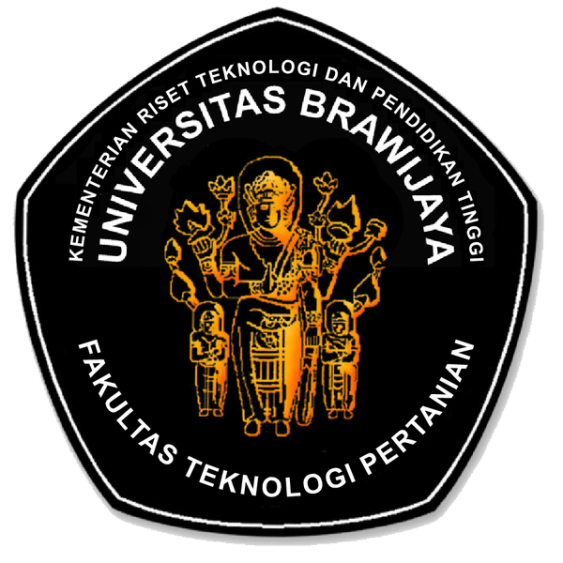 FAKULTAS TEKNOLOGI PERTANIANUNIVERSITAS BRAWIJAYAKode/No: 01000 07302FAKULTAS TEKNOLOGI PERTANIANUNIVERSITAS BRAWIJAYATanggal: 6 April 2017INSTRUKSI KERJA PENGADAAN BARANG DAN JASA Revisi: 0INSTRUKSI KERJA PENGADAAN BARANG DAN JASA Halaman: 1 dari 10ProsesPenanggungjawabPenanggungjawabPenanggungjawabTanggalProsesNamaJabatanTandatanganTanggal1. PerumusanRizky L.R. Silalahi, STP, M.ScKetua GJM FTP6 April 20172. PemeriksaanAgustin Krisna Wardana, STP, Wakil Dekan I FTP6 April 20173. PersetujuanDr. Ir. Sudarminto S.YDekan FTP6 April 20174. PenetapanDr. Ir. Sudarminto S.YDekan FTP6 April 20175. PengendalianRizky L.R. Silalahi, M.ScKetua GJM FTP6 April 2017